Mon assiette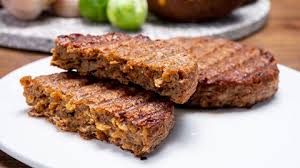 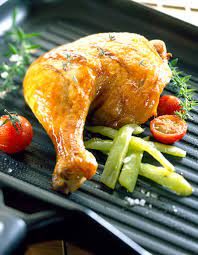 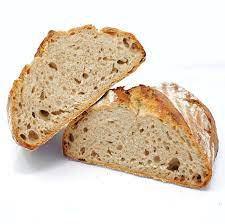 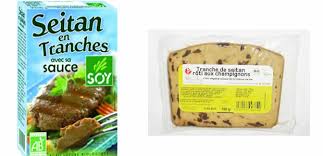 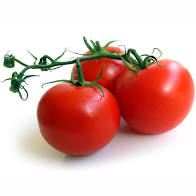 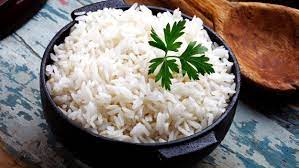 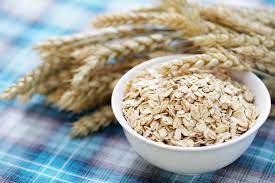 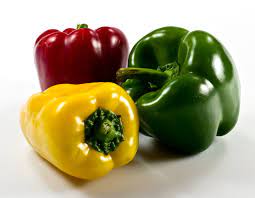 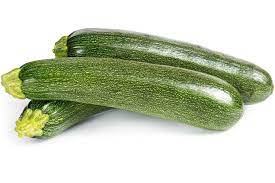 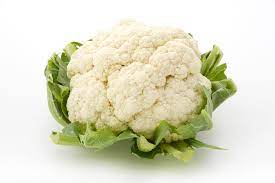 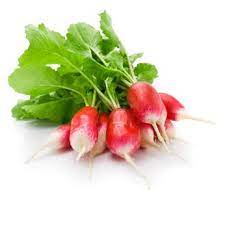 Classification des alimentsClassification des alimentsClassification des alimentsClassification des alimentsClassification des alimentsLes féculents du type légumineusesLes féculents du type céréalesLes féculents du type tuberculesLes fruits féculentsLes LégumesFèvesFlageoletsHaricotsHaricots rouges, blancs, noirsLentilles (vertes, corail...)Pois chichesPois jaunes ou vertsAvoineBidEpeautreMaïsMilletOrgeRizSeigleIgnameManiocPatate doucePomme de terreTopinambourBananeArtichautAspergeAubergineBette (Blette, Poirée)Betterave rougeBrocoliCarotteCéleri (Céleri branche ou céleri-rave)ChayotteChouChou commun (Chou-pomme, Chou frise, Chou blanc, Chou rouge...)Chou-fleurCœur de palmierCourgetteEndiveEpinardEpinard de MalabarFenouilGundelia (consommé au Moyen-Orient)Haricot (Haricot vert ou Haricot beurre)Haricot mungoKangkung ou liseron d'eau (Epinard aquatique)NavetPak-chopPoireauPourpierRhubarbePoivron (Poivron 	vert, Poivron jaune, Poivron rouge)SaladeSalsifisTatsoiTomateWarrigalChoix des alimentsChoix des alimentsChoix des alimentsAlimentsConseillésDéconseillésMatières grassesBeurre cru (2  cuillers à café) 
Crème fraîche allégée 15%.
Margarine de tournesol, de maïs.
Huile de tournesol, olive, maïs, pépins de raisins, colza, Isio4, paraffine.FrituresVégétaline, huile d’arachide, Saindoux, Sauces grassesBiscuits d'apéritifs, cacahuètesSucre et Produits sucrésCacao sans sucre(Poulain, Van Houten)Chewing-gum sans sucreSucre, miel, confitures, gâteaux, biscuits, bonbons, nougats, caramels, glaces sorbets, desserts instantanés, Chantilly, confiseries, pâtisseries.BoissonsPotages, bouillons de légumes, potages de légumes sans pommes de terre, Vitelloise, Perrier, jus de légumes (tomates…) Café, thé, tisanes, infusions, Ricoré sans sucre, Apéritifs sans alcool.Potages instantanés,BOISSONS SUCREES : sodas, Coca-cola…BOISSONS ALCOOLISEES : vin, bière, cidre…Fructose et produits sucrés au fructose.LaitDemi-écrémé, écrémé.Concentré, sucré, entierYaourt0% ou 0% aux fruits (Sveltesse, Yoplait)Sucré, aromatisé, au lait entier (velouté, bio)Fromage blanc<40% de matières grasses.>40% de matières grassesCrème fraîcheAllégée (15% de matières grasses)
 2 cuillères à soupe par jour.Non allégée.Fromages<45% de matières grasse
30G - 1/8ème camembertFromages fondus fermentés>45% de matières grassesViandesBoeuf (beefsteak, rumstek) 
Veau, cheval, Porc  maigre (filet),  Jambon blanc (2 tranches) 
Volaille maigre sans la peau(poulet, dinde, pintade) cœur, foie, langue.Toujours enlever le gras visibleViandes grasses ; Mouton, agneau, porc (lard), charcuterie, volaille grasse (oie, canard).Viandes en sauce,Plats cuisinés du commerce.PoissonsMerlan, lotte, truite, colin, sole, cabillaud, morue, daurade.Poissons gras : Thon, saumon, anguille, maquereau.ŒufsCuits sans matière grasse2 œufs = 100 g de viande = 120 g de poisson.Cuits avec matières grasses.Fruits de mer, crustacésMoules, crevettes, langoustines.Huitres en quantité modérée (cholestérol)Légumes vertsTous (frais, surgelés, conserves au naturel).CéréalesSeulement chez le Jeune 30g au petit déjeuner,Muesli 65% de glucides,Kellogs extra 3% de glucides.FruitsFrais, cuits sans sucre, pressés faits maison, pressés faits maison, 
Compotes allégées 100% fruitsFruits secs (pruneaux, dattes, figues…),
Fruits gras (noix, noisettes,  Bananes, cerises, raisins, fruits au sirop)